  Единый школьный тест
1 классПояснительная записка.Данный тест  по математике  проводится среди учащихся первых классов после изучения тем  по  курсу первого класса,  в новой доступной  форме   в    рамках  требований  к образовательным результатам. Задания, предложенные обучающимся для выполнения,  отражают основное содержание темы и  позволяют обеспечить качественный результат учебной  подготовки учащихся на базовом уровне.   Цель работы – выявление  умения решать  простые учебные и практические задачи по математике с опорой на полученные знания и умения:-  определять  количество предметов    на рисунке;- самостоятельно делать выбор истинного  математического утверждения;- определять местоположение  объектов на плоскости и в пространстве по отношению друг к другу;-  устанавливать пространственные отношения  с помощью сравнения;- сравнивать изображённые предметы;- упорядочивать события, располагая их в порядке следования (раньше, позже);          - воспроизводить последовательность чисел от 1 до 10.

                             Инструкция по выполнению  работы.
         Работа  состоит из  3-х  частей.   В 1-ой части представлены  6 заданий. Необходимо внимательно прочитать задание и письменно выполнить его. Во 2-ой части представлены  5 заданий  в тестовой форме. Нужно выбрать один правильный ответ и  отметить знаком  «x»  или  «v».  Третья часть творческая. Предполагаемое   время    для    выполнения  - 40  минут  (в  зависимости  от интеллектуальной   активности   обучающихся  в  классе). Условие  заданий зачитывает учитель, если присутствуют не владеющие  навыком осознанного   чтения дети.1. Соедини линиями фигуру с ее названием.ТреугольникОвалМногоугольникПрямоугольникКвадратКруг                                         Отрезок2. Нарисуй столько красных палочек, сколько лап у собаки.

3. Предметы,  которых больше,  раскрась красным цветом.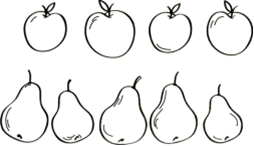 4.  Нарисуй столько снежков, чтобы их было меньше, чем снежинок.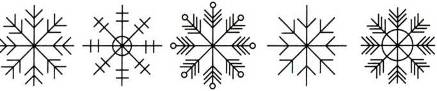 ……………………………………………………………………………………5. То, что нарисовано в левом нижнем углу рамки, отметь жёлтым крестиком; то, что в правом верхнем углу — зелёным; то, что в правом нижнем углу — синим; а то, что в левом верхнем углу — красным.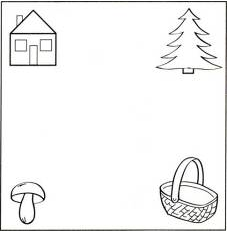  6.   Считая слева направо, раскрась пятую морковку.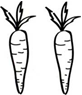 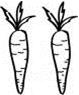 1.   В бидон входит 8 литров молока. Туда налили 5 литров. Сколько литров можно еще налить в бидон?А) 2 лБ) 3 лВ) 4 л2.   Какое число при счете предшествует числу 18?А) 16Б) 17В) 193.  Сколько сантиметров в 1 дм и 7 см?А) 15 смБ) 17 смВ) 19 см4. Отметь верный результат числового равенства 3+5-4=

      А)   3
      Б)   6
      В)   4 5.   В первом мешке 6 кг картошки, а во втором на 10 кг картошки больше. Сколько килограммов картошки во втором мешке?А) 4 кгБ) 16 кгВ) 18 кг
Часть 3. Творческое задание. 
1. Вместо точек вставь пропущенные числа.            1)  3,    …,    …,    …,    …,    8            2)  9,    …,    …,    …,    …,    …,   …,    2
2. Расставь числа от большего к  меньшему. Напиши их в строчку.3,  1,  6,  4,  8,  2                      ………………………………………………………Часть 1.В 1-ой части представлены  6 заданий. Необходимо внимательно прочитать задание и письменно выполнить его.Часть 2. Во 2-ой части представлены  5 заданий  в тестовой форме. Нужно выбрать один правильный ответ и  отметить знаком  «x»  или  «v».  